ITALIA  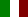 RiferimentoEURES Milano Ref. AEC-06.2021MansioneATTACHÉ(E) ÉCONOMIQUE ET COMMERCIAL(E)DÉLÉGATION DU QUÉBEC À ROME OFFRE D’EMPLOI: ATTACHÉ(E) ÉCONOMIQUE ET COMMERCIAL(E)
DESCRIPTIF
La Délégation du Québec à Rome (DQR) est la représentation diplomatique du Québec en Italie présente sur le territoire depuis 1965. Elle représente le Québec sur l’ensemble du territoire italien,
de la République de Saint-Marin et de la Cité du Vatican et elle soutient et promeut le développement de projets d’affaires, de recherche et d’innovation et favorise le renforcement des relations institutionnelles, culturelles et éducatives entre le Québec et l’Italie.
À cet effet elle travaille en étroite collaboration avec de nombreux partenaires dans des secteurs clés et de haute technologie et soutient l’action gouvernementale du Québec en Italie, en plus de promouvoir la création et le développement de coopérations aux niveaux national, régional et local.
CONTRAT: Contrat à durée indéterminée.
POSTE: Sous l’autorité de la Déléguée et selon les priorités établies par le Gouvernement du Québec, la personne recherchée identifie les secteurs économiques porteurs en Italie en fonction de l’offre et de l’expertise du Québec et développe une connaissance approfondie de ces secteurs pour appuyer les sociétés québécoises dans leurs démarches d’exportation en Italie.
L’attaché(e) propose des stratégies d’intervention et met en oeuvre un plan d’action afin d’accroitre les exportations commerciales des entreprises québécoises en Italie.
LIEU DU POSTE Délégation du Québec à Rome Via delle Quattro Fontane, 16 Rome 00184
ATTRIBUTIONS:
Par son action la personne en poste devra :
▪ identifier les acteurs majeurs et les projets dans les secteurs sous sa responsabilité : sciences de la vie et dispositifs médicaux, industries créatives et jeux vidéo, construction et marchés publics, mode et biens de consommation. Proposer une stratégie pour positionner les entreprises du Québec et organiser des activités et des interventions pour sa mise en oeuvre en accord avec la stratégie québécoise de l’exportation;
▪ développer et entretenir un réseau de contacts dans les secteurs sous sa responsabilité, identifier des partenaires en Italie et organiser des activités conjointes;
▪ conseiller et accompagner les entreprises du Québec dans leurs démarches en Italie : conseils sur la stratégie d’entrée sur le marché, prise de rendez- vous, soutien à la promotion et à l’implantation;
▪ participer aux salons et à l’organisation de missions sectorielles en collaboration avec Investissement Québec International et avec d’autres acteurs économiques québécois. Appuyer les participants dans leurs suivis;
▪ colliger les résultats des entreprises québécoises en Italie et les intégrer dans la base de données Clientis. Produire des avis de pertinence et des analyses pour la DQR, Investissement Québec International, le ministère de l’Économie et de l’Innovation ainsi que le ministère des Relations internationales et de la Francophonie.
EXIGENCES
▪ être citoyens italiens, européens ou détenteurs de permis de séjour et de travail en règles en Italie;
▪ être titulaire d’un diplôme d’études de premier cycle universitaire ou une formation scolaire équivalente, en sciences économiques, en commerce international, et administration des affaires ou dans une discipline pertinente à l’emploi;
▪ posséder au moins 4 années d’expérience dans le domaine du commerce international et du conseil aux entreprises et plus spécifiquement dans l’accompagnement des entreprises dans leurs démarches à l’exportation; ▪ posséder une connaissance des marchés et du tissu économique du Québec et de l’Italie, des intervenants privés et institutionnels des secteurs sous sa responsabilité;
QUALITÉS RECHERCHÉES
Énumérer les qualités recherchées. Utiliser des puces et commencer chaque élément de l’énumération par un verbe à l’infinitif présent (minuscule à la première lettre du verbe).
▪ faire preuve d’autonomie, d’initiative et de créativité dans la réalisation de ses mandats;
▪ posséder un bon esprit d’analyse et de la rigueur;
▪ démontrer une grande facilité de communication tant à l’écrit qu’à l’oral;
▪ faire preuve de courtoisie et d’un bon sens des relations interpersonnelles;
▪ avoir du leadership et un esprit de concertation;
▪ être doté de compétences organisationnelles;
▪ avoir une approche proactive axée sur l’appui aux clientèles et orientée vers l’attente de résultats concrets.
CAPACITÉS LINGUISTIQUES Maitrise de l’italien et une très bonne connaissance de la langue français, parlée et écrite, niveau B2 minimum. Connaissance de l’anglais un atout.
CONTEXTE ET CONDITIONS D’EMPLOI
▪ Poste en CDI (contrat à durée indéterminée), ▪ 35 heures par semaine, ▪ Allocations repas selon les règles en vigueur, ▪ Salaire annuel : 44,430 €, ▪ Date d’entrée en fonction : juin 2021
L’employée ou l’employé pourrait occasionnellement être appelée à travailler en dehors des heures habituelles de travail en fonction des activités de la représentation et elle pourrait être appelée à se déplacer sur le territoire italien, en Europe ainsi qu’au Québec.
ADMISSIBILITÉ La personne recherchée doit satisfaire aux exigences légales lui permettant de travailler en Italie.
SOUMETTRE SA CANDIDATURE
Si le poste vous intéresse et que vous répondez aux exigences décrites dans l’offre d’emploi, faites parvenir votre curriculum vitæ et une lettre de motivation rédigés en français à l’adresse :
Qc.Rome@mri.gouv.qc.ca et cc à euresafolmet.it
Veuillez inscrire l’information suivante dans l’objet de votre courriel : Attaché(e) économique AEC-06.2021
Seuls les dossiers reçus au plus tard le 24 mai 2021 seront considérés. Les documents doivent être transmis en formats PDF. Seules les personnes dont la candidature sera retenue seront contactées.SedeRomaposti1Titololaurea triennaleEmail:Qc.Rome@mri.gouv.qc.ca et cc à euresafolmet.itScadenza:24/05/2021RiferimentoEURES TrentoMansioneAddetto tecnico nel settore dell’ecologia animaleAddetto tecnico nel settore dell’ecologia animale
N. POSTI 1 SEDE DI LAVORO SAN MICHELE ALL’ADIGE (TRENTO) VALIDA FINO 16.05.2021
DESCRIZIONE La posizione lavorativa concerne attività tecniche di campo e inserimento dati nel settore dell’ecologia animale, in particolare mammiferi alpini e artropodi parassiti, nell’ambito dell’Unità di Ecologia Applicata del Dipartimento Biodiversità ed Ecologia Molecolare.
Mansioni previste:
- Campionamenti e rilievi in ambiente naturale e semi-antropico riguardanti l’ecologia della fauna selvatica e i cicli ospite-parassita (incluse le specie invasive), per ottenere campioni biologici e ambientali, covariate di tipo abiotico e biotico, secondo schema di campionamento e protocollo indicati dai responsabili;
- Cattura e marcatura di mammiferi selvatici secondo i protocolli allo stato dell’arte, anche in condizioni ambientali complesse (ambiente montano alpino, orari di lavoro adattati ai cicli vitali delle specie di studio);
- Predisposizione e collocamento su campo di strumentazione tecnologica per lo studio dell’ecologia spaziale dei mammiferi; - Recupero dati dalla strumentazione e inserimento digitale;
- Gestione e stoccaggio di campioni biologici e preparazione per analisi bio-molecolari, secondo procedure e protocolli indicati dai responsabili;
- Raccolta di dati e metadati nell’ambito di progetti collaborativi nazionali e/o internazionali, secondo indicazioni specifiche dei responsabili.
Requisiti:
1) Diploma di Scuola secondaria di secondo grado;
2) Conoscenza della lingua italiana (livello minimo C1) e della lingua inglese (livello minimo B1), entrambe accertate in sede di colloquio;
3) Patente di guida B
Condizioni: Contratto a tempo determinato (36 mesi) CCPL Fondazioni con inquadramento di Addetto tecnico di quarto livello, compenso attuale lordo annuo incluse 13° e 14° mensilità di Euro 26.526,80
Tutte le informazioni sull’offerta, sui criteri di selezione, sui benefit aziendali sono disponibili al seguente link: https://www.fmach.it/Servizi- Generali/Lavora-con-noi
CANDIDATURA: fare application al seguente link https://www.fmach.it/Servizi- Generali/Lavora-con-noi, inviare CV per conoscenza a eures@afolmet.it specificando di aver già provveduto a fare application sul sito aziendaleSedeSan Michele all'Adige (TN)posti1Titolodiploma di maturitàSito:https://www.fmach.it/Servizi-Generali/Lavora-con-noiScadenza:16/05/2021RiferimentoEURES Friuli Venezia GiuliaMansioneTAGLIABOSCHI30 TAGLIABOSCHI
Azienda con sede a Udine ricerca 30 tagliaboschi per esecuzione di lavori in appalto che si svolgeranno nel periodo compreso tra settembre 2021 e marzo 2022.
Il candidato opererà come tagliaboschi in diverse regioni italiane. L'impresa si farà carico dei costi di formazione specifici per il ruolo professionale, nonché dei costi di alloggio in missione.
E' gradita:
• esperienza pregressa nella mansione
• conoscenze della lingua italiana, livello base
Si offre:
• contratto a tempo determinato di due anni, full time di 30 ore settimanali
• stipendio netto compreso tra i 1300 ed i 2000 euro al mese.
• le attività si svolgeranno, in particolare, su 3 territori regionali: Friuli Venezia Giulia, Veneto e Puglia.
Scadenza: 18/06/2021
Per candidarsi: inviare il proprio curriculum via email al Servizio EURES FVG, indicando in oggetto "WOODCUTTER UD", all'indirizzo:
eures_fvg@regione.fvg.it e in CC a alessia.vetere@regione.fvg.it e a eures@afolmet.itSedeFriuli Venezia Giulia, Veneto, PugliaNumero posti30Email:eures_fvg@regione.fvg.it e in CC a alessia.vetere@regione.fvg.it e a eures@afolmet.itScadenza:18/06/2021RiferimentoEURES Milano Rif. 27/2021MansioneInfermiere LombardiaINFERMIERE
N.° posti: 20
Sede di lavoro: Milano, Legnano, Varese, Mantova, Brescia.
Descrizione: L’inserimento sarà presso strutture di alto livello alberghiero ed assistenziale per utenti geriatrici.L’infermiere farà parte di squadra di lavoro composta da profili sanitari, educatori professionali oltre al personale OSS. La risorsa si occuperà della somministrazione dei farmaci e delle terapie, di monitorare le condizioni dell’ospite, di aggiornare la cartella clinica ed effettuare medicazioni qualora fosse necessario.
Inoltre la risorsa dovrà applicare le normative aziendali in materia di sicurezza e prevenzione pandemica. I candidati dovranno essere a conoscenza delle tecniche di primo soccorso e dei protocolli sanitari.
Condizione della richiesta:
Tipo di contratto:Tempo determinato 6/12 mesi cooperative sociali/uneba
N.°ore sett.: 38
Retribuzione (specificare moneta): ral annuale prevista 25.000-30.000
Rimborso spese: non previsto Caratteristiche del candidato:
Titolo di studi: laurea triennale in scienze infermieristiche o titolo equipollente e iscrizione all’albo delle professioni infermieristiche italiano o del Paese di provenienza.
Esperienza: non richiesta
Lingue richieste: Italiano B2
Competenze informatiche: non richieste
Patente di guida: non necessaria
Altri requisiti: ottime doti relazionali e comunicative e capacità di risoluzione dei problemi, affidabilità e serietà. Empatia
Candidatura: Inviare CV e lettera di accompagnamento a Umana S.p.A, Area specialistica sanità email: sanita@umana.it e cc a eures@afolmet.it indicando il numero di riferimento dell'offerta.
Le candidature ricevute senza il codice di riferimento non saranno prese in considerazione
SedeMilano, Legnano, Varese, Mantova, BresciaNumero posti20TitoloLaurea in Scienze InfermieriscticheEmail:sanita@umana.it e cc eures@afolmet.itScadenza:31/12/2021RiferimentoEURES Milano Rif. 28/2021MansioneInfermiere ItaliaINFERMIERE
N.° posti: 20
Sede di lavoro: Alessandria, Biella, Torino, Cuneo, Novara, Padova, Vicenza, Treviso, Belluno, Venezia, Verona, Ravenna, Piacenza, Modena, Bologna, Ferrara, Genova, Savona
Descrizione: L’inserimento sarà presso strutture di alto livello alberghiero ed assistenziale per utenti geriatrici. L’infermiere farà parte di squadra di lavoro composta da profili sanitari, educatori professionali oltre al personale OSS.
La risorsa si occuperà della somministrazione dei farmaci e delle terapie, di monitorare le condizioni dell’ospite, di aggiornare la cartella clinica ed effettuare medicazioni qualora fosse necessario.
Inoltre la risorsa dovrà applicare le normative aziendali in materia di sicurezza e prevenzione pandemica. I candidati dovranno essere a conoscenza delle tecniche di primo soccorso e dei protocolli sanitari.
Condizione della richiesta:
Tipo di contratto: Tempo determinato 6/12 mesi cooperative sociali/uneba
N.°ore sett.: 38
Retribuzione (specificare moneta): ral annuale prevista 25.000-30.000
Caratteristiche del candidato:
Titolo di studi: laurea triennale in scienze infermieristiche o titolo equipollente e iscrizione all’albo delle professioni infermieristiche italiano o del Paese di provenienza.
Esperienza: non richiesta
Lingue richieste: italiano B2
Competenze informatiche: non richieste
Patente di guida: non necessaria
Altri requisiti: ottime doti relazionali e comunicative e capacità di risoluzione dei problemi, affidabilità e serietà. Empatia
Candidatura: Inviare CV e lettera di accompagnamento a Umana S.p.A, Area specialistica sanità email:
sanita@umana.it e cc a eures@afolmet.it indicando il numero di riferimento dell'offerta.
Le candidature ricevute senza il codice di riferimento non saranno prese in considerazioneSedeVarie località ItaliaNumero posti20TitoloLaurea in Scienze InfermieristicheEmail:sanita@umana.it e cc eures@afolmet.itScadenza:31/12/2021RiferimentoEURES Milano Rif. 29/2021MansioneInfermiere ip PsichiatricoINFERMIERE IP PSICHIATRICO
N.° posti: 10
Sede di lavoro: Dueville (VI), Cologna Veneta (VR)
Descrizione: L’inserimento sarà presso una struttura psichiatrica di natura riabilitativa; l’edificio è immerso nel verde, per raggiungerlo però è necessario essere auto muniti.
La risorsa si occuperà della somministrazione dei farmaci e delle terapie, di monitorare le condizioni dell’ospite, di aggiornare la cartella clinica ed effettuare medicazioni qualora fosse necessario. Inoltre la risorsa dovrà applicare le normative aziendali in materia di sicurezza e prevenzione pandemica. I candidati inoltre dovranno essere a conoscenza delle tecniche di primo soccorso e dei protocolli sanitari.
Condizione della richiesta:
Tipo di contratto: cooperative sociali, proposta a tempo indeterminato
N.°ore sett.: 36
Retribuzione (specificare moneta): ral annuale prevista 25.000-30.000
Alloggio: previsto fornito direttamente dall’azienda utilizzatrice
Caratteristiche del candidato:
Titolo di studi: laurea triennale in scienze infermieristiche o titolo equipollente e iscrizione all’albo delle professioni infermieristiche italiano o del Paese di provenienza.
Esperienza: non richiesta
Lingue richieste: italiano B2
Competenze informatiche: non richieste
Patente di guida: automunito
Altri requisiti: ottime doti relazionali e comunicative e capacità di risoluzione dei problemi, affidabilità e serietà. Empatia
Candidatura: Inviare CV e lettera di accompagnamento a Umana S.p.A, Area specialistica sanità email:
sanita@umana.it e cc a eures@afolmet.it indicando il numero di riferimento dell'offerta.
Le candidature ricevute senza il codice di riferimento non saranno prese in considerazioneSedeDueville (VI), Cologna Veneta (VR)Numero posti10TitoloLaurea in Scienze InfermieristicheEmail:sanita@umana.it e cc eures@afolmet.itScadenza:31/12/2021RiferimentoEURES Milano Rif. 30/2021MansioneINFERMIERE VALSUGANAINFERMIERE
N.° posti: 10
Sede di lavoro: Valsugana, Prov. di Trento
Descrizione: L’inserimento sarà presso una struttura di cure intermedie. La risorsa si occuperà della somministrazione dei farmaci e delle terapie, di monitorare le condizioni dell’ospite, di aggiornare la cartella clinica ed effettuare medicazioni qualora fosse necessario. Inoltre la risorsa dovrà applicare le normative aziendali in materia di sicurezza e prevenzione pandemica. I candidati inoltre dovranno essere a conoscenza delle tecniche di primo soccorso e dei protocolli sanitari.
Condizione della richiesta:
Tipo di contratto: cooperative sociali, proposta a tempo indeterminato
N.°ore sett.: 36
Retribuzione (specificare moneta): ral annuale prevista 30.000- 35.000
Alloggio: previsto fornito direttamente dall’azienda utilizzatrice
Caratteristiche del candidato:
Titolo di studi: laurea triennale in scienze infermieristiche o titolo equipollente e iscrizione all’albo delle professioni infermieristiche italiano o del Paese di provenienza.
Esperienza: non richiesta
Lingue richieste: italiano B2
Competenze informatiche: non richieste
Patente di guida: non necessaria
Altri requisiti: ottime doti relazionali e comunicative e capacità di risoluzione dei problemi, affidabilità e serietà. Empatia
Candidatura: Inviare CV e lettera di accompagnamento a Umana S.p.A, Area specialistica sanità email:
sanita@umana.it e cc a eures@afolmet.it indicando il numero di riferimento dell'offerta.
Le candidature ricevute senza il codice di riferimento non saranno prese in considerazioneSedeValsugana, Provincia di TrentoNumero posti10TitoloLaurea in Scienze InfermieristicheEmail:sanita@umana.it e cc eures@afolmet.itScadenza:31/12/2021RiferimentoEURES Milano Rif. 25/2021MansioneInternational sales support - Dutch native speakerInternational sales support - Dutch native speaker
No of available posts: 1
Place of work: Milano, office based.
Opportunity to work remotely.
Deadline for applications: 15/07/2021
Job Description : The candidate will work in a fast paced environment, with sales overview on whole Europe, practicing language skills on a daily basis with suppliers and customers alike.
The main activities will be:
generating and processing enquiries and offers; following up running orders; getting in touch with customers and suppliers; sourcing new customers.
The skills to be acquired will be:
marketing & sales, business communication (with focus on negotiation and general business terms), project management, logistics, as well as the necessary technical and legal background knowledge.
After the 36 months apprenticeship, the candidate will have acquired the capacity of dealing sales, negotiating contracts, scheduling projects and solving problems and the professional figure will gradually evolve into the one of an independent salesperson with possible upgrade to area manager for the Dutch-speaking countries.
Type of contract: “apprendistato professionalizzante” = permanent job including an initial 36 months’ apprenticeship period (training on the job with individual training plan).
Employment contract: CCNL Terziario (service sector). Remark: as per Italian law, this kind of contract is reserved to individuals aged between 18 and 29 at the date of employment.
Hour/week.: full-time (38 hours)
Salary (currency): the typical starting annual salary is approx. 17,000 € net / 20,000 € gross
Candidate’s requirements:
Educational level: Secondary School. University degree will be appreciated but is a plus.
Professional experience: None required; some previous experience (like internship in a business environment) preferred.
Language Skills: Dutch C2
Native speakers will be preferred.
Computer skills: Basic computer skills including Excel.
Driving license: not necessary. Will be needed in case of future upgrade to area manager position.
Other requirements: Willingness to acquire multidisciplinary skills.
Verbal communication skills (to create empathy with customers and suppliers).
Going forward, the capacity of setting and achieving goals on medium/long term basis.
How to apply: Send CV and cover letter in English to
eures@afolmet.it quoting the reference number.SedeMilanoposti1TitoloHigh school DegreeEmail:eures@afolmet.itScadenza:15/07/2021RiferimentoEURES Milano Rif. 26/2021MansioneInternational sales support - French native speakerInternational sales support - French native speaker
No of available posts: 1
Place of work: Milano, office based.
Possibility of remote working once the acquired skills can be developed on target basis.
Deadline for applications: 15/07/2021
Job Description:
The candidate will work in a young and dynamic environment, with sales overview on whole Europe, practicing language skills on a daily basis with suppliers and customers alike.
The main activities will be:
generating and processing enquiries and offers; following up running orders; getting in touch with customers and suppliers; sourcing new customers.
The skills to be acquired will be:
marketing & sales, business communication (with focus on negotiation and general business terms), project management, logistics, as well as the necessary technical and legal background knowledge.
After the 36 months apprenticeship, the candidate will have acquired the capacity of dealing sales, negotiating contracts, scheduling projects and solving problems and the professional figure will gradually evolve into the one of an independent salesperson with possible upgrade to area manager for the French-speaking countries.
Type of contract: “apprendistato professionalizzante” = permanent job including an initial 36 months’ apprenticeship period (training on the job with individual training plan). Employment contract: CCNL Terziario (service sector).
Remark: as per Italian law, this kind of contract is reserved to individuals aged between 18 and 29 at the date of employment.
Hour/week.: full-time (38 hours)
Salary (currency): the typical starting annual salary is approx. 17,000 € net / 20,000 € gross
Candidate’s requirements:
Educational level: Secondary School. University degree will be appreciated but is a plus.
Professional experience: None required; some previous experience (like internship in a business environment) preferred.
Language Skills: French C2, English C1 native speakerspeakers will be preferred.
Computer skills: Basic computer skills including Excel.
Driving license: not necessary. Will be needed in case of future upgrade to area manager position.
Other requirements: Willingness to acquire multidisciplinary skills. Verbal communication skills (to create empathy with customers and suppliers). Going forward, the capacity of setting and achieving goals on medium/long term basis.
How to apply:
Send Cv and cover Letter in French or English to
eures@afolmet.it quoting the reference number.SedeMilanoposti1TitoloHigh school DegreeEmail:eures@afolmet.itScadenza:15/07/2021RiferimentoEURES Belgio EOJD 23/03/2021MansioneReceptionist and events organizerReceptionist and events organizer
Workplace country: Italy
Settore: Accommodation and food service activities
Livello di istruzione scolastica: (Upper) secondary education
Competenze linguistiche: English Very good, Italian Good
Esperienza lavorativa: Work experience is not required
Application method: Application via platform https://www.europeanjobdays.eu/it/node/264 813
Type of position: Internship / Traineeship
Number of positions: 1
Date of expiry: 1 Giugno, 2021
Link for more information: www.ilcoco.it/
We are looking for a receptionist for the next summer season. The person will be in charge of general reception duties including answering and fielding telephone calls; looking after visitors on arrival; arranging and serving refreshment, General housekeeping ensuring everything is in order on a daily basis , support for events programme, assisting with events planning, mail shots and follow up enquiries, assisting with preparation for events, Assisting with hospitality arrangements, including serving of drinks and refreshments. Please keep in mind that these work placements should provide the graduates with a hands-on professional experience related to their studies, allowing them to put into practice what they have learned while studying. We offer accomodation, food provided and a reimbursement of internship expenses. Visit our website or contact us for more information!SedeItalyposti1TitoloUpper secondary educationEmail:eures@afolmet.itSito:https://www.europeanjobdays.eu/it/node/264813Scadenza:01/06/2021RiferimentoEURES Milano Rif. 20/2021MansioneANIMATORI TURISTICIProfilo Richiesto: Animatore Turistico
N.° posti: 40
Sede di lavoro: Italia
Scadenza selezione: 11.06.2021
Descrizione: Eventi Animazione selezione ANIMATORI TURISTICI per la stagione estive 2021. Sei sorridente, sempre positivo e pronto ad un’avventura nel mondo della animazione turistica? Allora candidati e diventa un ANIMATORE EVENTI anche tu!!!
Offriamo:
CORSO DI FORMAZIONE ONLINE GRATUITO, DOPO IL CORSO CONTRATTO CON STIPENDIO MENSILE PER LA STAGIONE ESTIVA, RIMBORSO SPESE VIAGGIO A/R, VITTO E ALLOGGIO NELLA STRUTTURA
Condizione della richiesta:
Tipo di contratto: tempo determinato
Rinnovabile: si
N.°ore sett.: da 20h a 40h
Retribuzione (specificare moneta): € da 400,00 a € 1.000,00
Rimborso spese. si
Trasferta: si
Viaggio: si
Alloggio: si
Titolo di studi: scuola media inferiore
Lingue richieste: Italiano C2
Candidatura: Invio CV e Foto a:
Fabrizio Lombardo email:
curriculum@eventianimazione.it; hr@tradinganimazione.it e cc a eures@afolmet.it
SedeitaliaNumero posti40Email:curriculum@eventianimazione.it; hr@tradinganimazione.it e cc a eures@afolmet.it
Scadenza:11/06/2021RiferimentoEURES Milano Ref. 17/2021MansioneTouristic EntertainerRequired profile: Touristic Entertainer
No of available posts: 40
Place of work: Northern Italy
Deadline for applications: 11.06.2021
Description of the task: DO YOU SPEAK GERMAN, DUTCH or ENGLISH and want to use it?
EVENTI ANIMAZIONE selects young people with the German, Dutch ore English language skills for the SUMMER SEASON 2021
DEPARTURES starting from month of MARCH
No experience required, only excellent knowledge of the GERMAN, DUTCH OR ENGLISH LANGUAGE
We offer: FREE ONLINE TRAINING COURSE AFTER THE COURSE, CONTRACT WITH MONTHLY SALARY FOR THE SUMMER SEASON REFUND OF TRAVEL EXPENSES Round Trip BOARD AND ACCOMMODATION IN THE TOURISTIC STRUCTURE
Type of contract: Fixed Term Renewable: Yes
Hour/week.: 20-40 Hours
Salary (currency): 600-1200 € net
Further benefits. Yes , Travel expenses: Yes, Transfer benefits: Yes, Accommodation: Yes, Candidate’s requirements:
Educational level: High school degree
Professional experience: no
Language Skills:
German B2, English B2, Dutch B2
How to apply:
Send your CV + Photo + Your personal Description to: Tomas Zapolski
e-mail: hr@tradinganimazione.it and cc eures@afolmet.it Profilo Richiesto: Animatore Turistico
N.° posti: 40 , Sede di lavoro: Nord Italia, Scadenza selezione: 11.06.2021
Descrizione: : PARLI TEDESCO, OLANDESE oppure INGLESE e vuoi avere la possibilità di sfruttarlo?
EVENTI ANIMZIONE seleziona ragazzi con la lingua tedesca, olandese o inglese per la STAGIONE ESTIVA 2021
PARTENZE a partire dal mese di MARZO
Nessuna esperienza richiesta, solamente ottima conoscenza della LINGUA TEDESCA, OLANDESE o INGLESE
Offriamo:
CORSO DI FORMAZIONE ONLINE GRATUITO
DOPO IL CORSO CONTRATTO CON STIPENDIO MENSILE PER LA STAGIONE ESTIVA
RIMBORSO SPESE VIAGGIO A/R
VITTO E ALLOGGIO NELLA STRUTTURA
Condizione della richiesta:
Tipo di contratto: tempo determinato
Rinnovabile: si
N.°ore sett.: da 20h a 40h
Retribuzione (specificare moneta): € da 600,00 a € 1.200,00 netti al mese
Rimborso spese. si, Trasferta: si, Viaggio: si, Alloggio: si Caratteristiche del candidato:
Titolo di studi: scuola media inferiore
Esperienza:
Tedesco B2, Olandese B2, Inglese B2
Candidatura:
Modalità di presentazione della candidatura:
Invio cv sulla mail di riferimento e una descrizione personale CV (idioma, c/ foto, Europass accetto?): CV e Foto
Invia a: Tomas Zapolski
email: hr@tradinganimazione.it e cc eures@afolmet.itSedeNord ItaliaNumero posti40TitoloDiplomaEmail:hr@tradinganimazione.it and cc eures@afolmet.itScadenza:11/06/2021RiferimentoEURES Milano Rif. 12/2021MansioneCARPENTIERE NAUTICOProfilo Richiesto: Carrozziere nautico
N.° posti:1
Sede di lavoro: Marano Lagunare
Scadenza selezione: 30/06/2021
Descrizione:
figura da inserire nell’organico del cantiere nautico “Ceccheirni”, tipo di attività da svolgere carrozziere nautico in team per la costruzione di imbarcazioni nuove in vetro resina e restauro imbarcazioni in rimessaggio, al bisogno si chiede anche aiuto resinatore.
Condizione della richiesta:
Tipo di contratto: determinato
Rinnovabile: con possibilità di rinnovo a tempo indeterminato
N.°ore sett.:40
Retribuzione (specificare moneta):4°/3° livello Metalmeccanico – salario minimo 1400€ lordi al mese
Caratteristiche del candidato:
Titolo di studi: Licenzia media superiore in su
Esperienza: almeno 1 anno nella mansione Competenze informatiche:SI (conoscenza pacchetto office)
Patente di guida:SI
Candidatura:
Inviare Cv con foto via mail a Paola BERGAMO
commerciale.nauticaceccherini@gmail.com e cc a eures@afolmet.it
SedeMarano LagunareNumero posti1Email:commerciale.nauticaceccherini@gmail.comScadenza:30/06/2021RiferimentoEURES Milano Rif. 11/2021MansioneCARROZZIERE NAUTICOProfilo Richiesto: Carpentiere nautico
N.° posti:1
Sede di lavoro: Marano Lagunare
Scadenza selezione: 30/06/2021
Descrizione: figura da inserire nell’organico del cantiere nautico “Ceccheirni”, tipo di attività da svolgere in team è carpenteria nautica per la costruzione di imbarcazioni nuove in vetro resina e restauro imbarcazioni in rimessaggio.
Condizione della richiesta:
Tipo di contratto: determinato
Rinnovabile: con possibilità di rinnovo a tempo indeterminato
N.°ore sett.:40
Retribuzione (specificare moneta):4°/3° livello Metalmeccanico salario minimo 1400 € lordo al mese
Caratteristiche del candidato:
Titolo di studi: Licenzia media superiore in su
Esperienza: almeno 1 anno nella mansione Competenze informatiche:SI (conoscenza pacchetto office)
Patente di guida:SI
Candidatura:
Inviare Cv con foto via mail a Paola BERGAMO
commerciale.nauticaceccherini@gmail.com e cc a eures@afolmet.itSedeMarano LagunareNumero posti1Email:commerciale.nauticaceccherini@gmail.comScadenza:30/06/2021RiferimentoEURES Milano Rif. 10/2021MansioneCAPI ANIMATORI; ADDETTI MINI E JUNIOR CLUB; BALLERINI; CANTANTI; COREOGRAFI; ART DECOR; TECNICI AUDIO&LUCI; HOSTESS&STEWARD; DJ; ASS. BAGNANTI; ISTRUTTORI: FITNESS, YOGA, TENNIS, VELA; TOUR LEADER; ASS. TURISTICI; ESCURSIONISTI; SOCIAL MEDIA MANAGER; VIDEO EDITOR; SOCIAL INFLUENCERCAPI ANIMATORI; ADDETTI MINI E JUNIOR CLUB; BALLERINI; CANTANTI; COREOGRAFI; ART DECOR; TECNICI AUDIO&LUCI; HOSTESS&STEWARD; DJ; ASS. BAGNANTI; ISTRUTTORI: FITNESS, YOGA, TENNIS, VELA; TOUR LEADER; ASS. TURISTICI; ESCURSIONISTI; SOCIAL MEDIA MANAGER; VIDEO EDITOR; SOCIAL INFLUENCER
Obiettivo Tropici è un’azienda italiana che opera sul mercato dei servizi turistici da oltre 25 anni, dedita alla ricerca costante di risorse umane per offrire la giusta collocazione dei profili esaminati al fine di fornire un immediato sbocco alla richiesta di lavoro in tale ambito.
Non occorre aver maturato una precedente esperienza; alla formazione del candidato ci pensiamo noi. La partecipazione al processo selettivo, nel caso in cui dovesse andare a buon fine, garantisce l’accesso alla fase di formazione con la conseguente proposta contrattuale.
Tipo di Contratto:
CONTRATTO CCNL FEDERTERZIARIO TURISMO UGL
PART TIME O FULL TIME IN BASE ALLA MANSIONE E AL RUOLO
CONTRATTO A TEMPO DETERMINATO STAGIONALE
Salario min. €900 (LORDE)
Salario max. €2200 (LORDE)
Vitto A CARICO DELL’AZIENDA DURANTE IL PERIODO LAVORATIVO
Alloggio A CARICO DELL’AZIENDA DURANTE IL PERIODO LAVORATIVO
Formazione Iniziale GRATUITA a CARICO DELL’AZIENDA CON CONTRIBUTO SIMBOLICO PER IL CANDIDATO PER SPESE DI VITTO E ALLOGGIO
Requisiti richiesti:
Buone doti comunicative e relazionali;
Ottime capacità di leadership e gestionali;
Pazienza, cordialità, estroversia e disponibilità;
Aspetto curato e buona dizione.
Esperienza pregressa non necessaria
Titolo di studio ASSOLVIMENTO DELL’OBBLIGO SCOLASTICO
Conoscenze Informatiche:
CONOSCENZA DI UNO DEI SISTEMI OPERATIVI DI LARGO UTILIZZO
Competenze linguistiche:
INGLESE - TEDESCO -FRANCESCE
Patenti di guida GRADITA MA NON NECESSARIA
Se interessati inviare CV con FOTO A:
INFO@OBIETTIVOTROPICI.IT e cc eures@afolmet.it
SedeItalia ed EuropaEmail:INFO@OBIETTIVOTROPICI.IT e cc eures@afolmet.itScadenza:30/07/2021RiferimentoEURES Milano Rif. 01/2021MansioneANIMATORI TURISTICI150 Animatori - Stagione estiva 2021
per YOUR FRIENDS ANIMAZIONE
IT’S NOT A JOB, IT’S A LIFESTYLE
La YOUR FRIENDS ANIMAZIONE ricerca animatori turistici, con e senza esperienza, per 20 strutture turistiche del territorio italiano come Toscana, Sardegna, Lago di Garda e Trentino
I PROFILI sono:
• Responsabili animazione
• Animatori per bambini (baby, mini e junior club)
• Animatori per ragazzi (teen club)
• Animatori e Istruttori sportivi (calcio, tennis, arco ecc.)
• Istruttori fitness (acquagym, stretching, zumba ecc.)
• Animatori di contatto • Ballerini/e e Coreografi/e
• Tecnici audio e luci
• DJ e Speaker
REQUISITI per lavorare in Your Friends:
• maggiore età entro Luglio 2021
• ottima predisposizione al contatto con le persone ed al lavoro di squadra
• disponibilità minima nei mesi di Luglio e Agosto, meglio se a partire da Maggio fino a Settembre
• disponibilità agli spostamenti
• requisito utile ma non indispensabile è la conoscenza di una lingua straniera, meglio se inglese, tedesco o olandese
Your Friends GARANTISCE:
• contratto a tempo determinato, contributi, assicurazione, busta paga
• stipendio mensile (a partire da 500 euro a 1200 euro netti mensili) in base al ruolo che si andrà a svolgere
• rimborso spese di viaggio e vitto e alloggio a carico dell’azienda
• divise a carico dell’azienda
• corso sulla sicurezza sul lavoro a carico dell’azienda
I candidati scelti verranno inseriti nel percorso di formazione, “Academy Your Friends”, che prevede una formazione continua dal momento dell’adesione alla partenza per la stagione estiva.
COSA PREVEDE LA FORMAZIONE
100 ORE di Formazione (20 ONLINE E 80 DAL VIVO IN VILLAGGIO) con TUTORAGGIO ASSUNZIONE DI tutti i selezionati
Le lezioni online iniziano alla fine di Gennaio sono bi-settimanale e video registrate illustrano l’aspetto teorico del lavoro dell’animatore turistico, da mettere in pratica nella formazione dal vivo, che si terrà nei mesi di Aprile e Maggio.
La formazione prevede un rimborso spese di 150 euro per:
vitto e alloggio per la formazione dal vivo di 5 giorni * 6 lezioni online * materiale didattico necessario per la formazione on line e on site (programmi, abbigliamento Your Friends, etc) * disponibilità di tutor dal lunedì al venerdì.
SCADENZA: 31 marzo 2021.
CANDIDARSI sul sito SELEZIONI@YOURFRIENDS.IT e inviare il CV a eures@afolmet.it
PER INFO E CHIARIMENTI CONTATTARE :
IGOR PALLA HR MANAGER +39 3286460241
SedeToscana, Sardegna, Lago di Garda e TrentinoNumero posti150TitoloDiplomaEmail:eures@afolmet.itSito:SELEZIONI@YOURFRIENDS.IT SELEZIONI@YOURFRIENDS.IT Scadenza:31/05/2021